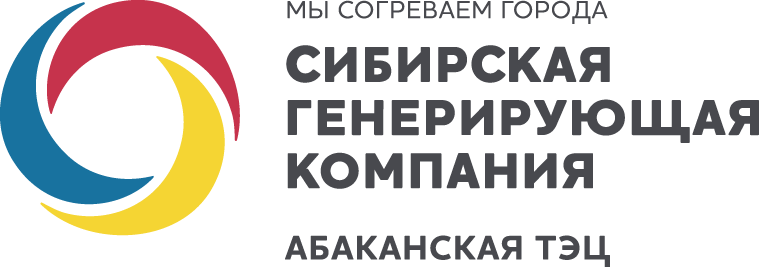 ООО «Сибирская генерирующая компания»АО «Енисейская ТГК (ТГК-13)» филиал «Абаканская ТЭЦ»Россия, 655017,Республика Хакасия, г.Абакан, ул. Промышленная ,25; тел/факс: :+7 (3902) 31-30-31;
e-mail: actk@sibgenco.ru.УведомлениеСибирская генерирующая компания уведомляет собственников помещений многоквартирных домов по адресам: ул. К. Перекрещенко, д.22, ул. К. Перекрещенко, д.24, пр-кт Ленина, д.36, пр-кт Ленина, д.44, ул. Лермонтова, д.5, ул. Комарова, д.6, ул. Пушкина, д.176, ул. Тараса Шевченко, д.88 о наличии задолженности Общества с ограниченной ответственностью «Спектр» (ООО «Спектр» ИНН 1901097582) перед теплоснабжающей организацией по состоянию на 01 сентября 2019 года в размере 13 937 969,88 рублей, более чем за 16 расчетных периодов (расчетных месяцев).В связи с этим у поставщика тепловой энергии возникает право на односторонний отказ от договора теплоснабжения и поставки горячей воды с ООО «Спектр» в части снабжения тепловой энергией и горячей водой в целях предоставления коммунальной услуги в жилых и нежилых помещениях многоквартирного дома на основании положений пп. «а» п. 30 Постановления Правительства РФ от 14.02.2012 N 124 "О правилах, обязательных при заключении договоров снабжения коммунальными ресурсами". Собственникам помещений по указанным адресам услуги по теплоснабжению и горячему водоснабжению, а также начисление суммы к оплате за поставленные ресурсы и предъявление квитанций с 01 ноября 2019 будет осуществлять Сибирская генерирующая компания в лице Абаканской ТЭЦ, филиала АО «Енисейская ТГК (ТГК-13)». Оплачивать потребленный ресурс необходимо будет по реквизитам, указанным в этих квитанциях.Дополнительно уведомляем о возможности выбора иной управляющей организации для управления МКД или заключения прямых договоров теплоснабжения и поставки горячей воды с АО «Енисейская ТГК (ТГК-13)», филиалом Абаканской ТЭЦ. Данные показаний индивидуальных приборов учета горячей воды начиная с 01 ноября 2019 года необходимо передавать в срок с 15 по 25 число расчетного месяца по телефонам +7 (3902) 31-30-45, +7(3902) 31-30-31, доб. 2.  в режиме пятидневной рабочей недели, либо на электронный адрес: gvs@sibgenco.ruПо вопросам оплаты и начисления обращаться в Центр обслуживания клиентов Сибирской генерирующей компании по адресу: г.Абакан, ул.Чертыгашева 69 или на единый телефонный номер +7(3902) 31-30-31, доб. 2. Сибирская генерирующая компания